§1672.  DefinitionsAs used in this chapter, unless the context otherwise indicates, the following terms have the following meanings.  [PL 1991, c. 836, §3 (NEW).]1.  Affiliate.  "Affiliate" means any person who controls, is controlled by or is under common control with any other person.[PL 1991, c. 836, §3 (NEW).]2.  Control of retail outlet.  "Control of retail outlet" means the power, whether or not exercised, to establish, fix or direct the retail price of home heating oil or motor fuel sold by a retail outlet, through ownership of stock in or assets used by the retail outlet or through contract, agency, consignment or otherwise, whether that power can be exercised directly or indirectly or through parent corporations, subsidiaries, related persons and entities or affiliates.[PL 1991, c. 836, §3 (NEW).]3.  Home heating oil.  "Home heating oil" means #2 fuel oil sold for heating residential, industrial or commercial space or water.[PL 1991, c. 836, §3 (NEW).]4.  Motor fuel oil.  "Motor fuel oil"  means internal combustion fuel sold for use in motor vehicles as defined in Title 29‑A, section 101, subsection 42.[PL 1995, c. 65, Pt. A, §24 (AMD); PL 1995, c. 65, Pt. A, §153 (AFF); PL 1995, c. 65, Pt. C, §15 (AFF).]5.  Refiner.  "Refiner" means any person who is engaged directly or indirectly or whose affiliate is engaged directly or indirectly in the refining of crude oil, including any person who is engaged directly or indirectly in the production of crude oil who contracts with another person to refine petroleum products for the purpose of resale.[PL 1991, c. 836, §3 (NEW).]6.  Retail outlet.  "Retail outlet" means a service station or filling station used in the sale of motor fuel in the State, a sales office servicing retail customers by soliciting or accepting orders for the purchase of home heating oil to end users for consumption in the State, or a bulk storage facility or depot used in the sale of home heating oil to end users for consumption in the State.[PL 1991, c. 836, §3 (NEW).]7.  Retailer.  "Retailer" means a person that sells motor fuel oil or home heating oil to an end user for consumption in the State.[PL 1991, c. 836, §3 (NEW).]8.  Wholesaler.  "Wholesaler" means a person that sells motor fuel oil or home heating oil for resale through retail outlets and retailers.[PL 1991, c. 836, §3 (NEW).]SECTION HISTORYPL 1991, c. 836, §3 (NEW). PL 1995, c. 65, §A24 (AMD). PL 1995, c. 65, §§A153,C15 (AFF). The State of Maine claims a copyright in its codified statutes. If you intend to republish this material, we require that you include the following disclaimer in your publication:All copyrights and other rights to statutory text are reserved by the State of Maine. The text included in this publication reflects changes made through the First Regular and First Special Session of the 131st Maine Legislature and is current through November 1, 2023
                    . The text is subject to change without notice. It is a version that has not been officially certified by the Secretary of State. Refer to the Maine Revised Statutes Annotated and supplements for certified text.
                The Office of the Revisor of Statutes also requests that you send us one copy of any statutory publication you may produce. Our goal is not to restrict publishing activity, but to keep track of who is publishing what, to identify any needless duplication and to preserve the State's copyright rights.PLEASE NOTE: The Revisor's Office cannot perform research for or provide legal advice or interpretation of Maine law to the public. If you need legal assistance, please contact a qualified attorney.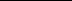 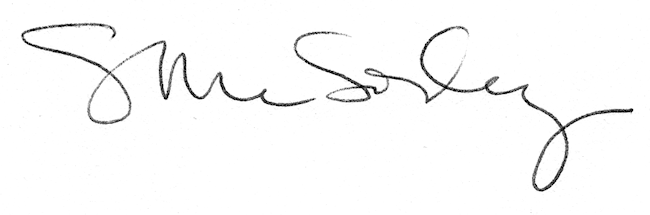 